Итоговый контрольный тест по алгебре в 7 классеВариант 1.Часть А. При выполнении заданий этой части в строке ответов обведите номер, который соответствует номеру выбранного вами ответа.Вычислите: .                                                                                                                   1)   22,5            2)  20,5          3)   32              4)   32,5.Выполните действия:  .                                                                                       1)          2)       3)           4)    .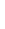 Упростите выражение:                                                                          1)           2)             3)              4    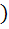 Вычислите:    .                                                                                                                      1)    4         2)   471             3)    64        4)    В выражении  вынесли за скобки общий множитель  Какой двучлен остался в скобках?                                                                                                           1)           2)           3)              4)     .   Часть В. При выполнении заданий этой части впишите ответ в строке «Ответ_».Найдите наибольшее и наименьшее значение функции  на отрезке [1;3]. В ответ запишите сумму этих чисел.                                                    Ответ__________________Решите уравнение: . Ответ________________Часть С.  При выполнении заданий этой части запишите подробное решение и ответ на отдельном бланке.В двух коробках было одинаковое количество конфет. После того, как из первой коробки взяли 14 конфет, а в другую коробку добавили 26, в первой коробке стало в 3 раза меньше конфет, чем во второй. Сколько конфет было в каждой коробке?Итоговый контрольный тест по алгебре в 7 классеВариант 2.Часть А. При выполнении заданий этой части в строке ответов обведите номер, который соответствует номеру выбранного вами ответа.Вычислите: .                                                                                                                   1)   52,5            2)  26,5                     3)   26              4)   52Выполните действия:                                                         1)          2)           3)           4)    .Упростите выражение:                                                                        1)                   2)                 3)              4    Вычислите:    .                                                                                                                      1)    6          2)   8                  3)    16        4)   4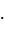 В выражении  вынесли за скобки общий множитель  Какой двучлен остался в скобках?                                                                                                           1)           2)                 3)              4)     .    Часть В. При выполнении заданий этой части впишите ответ в строке «Ответ_».Найдите наибольшее и наименьшее значение функции  на отрезке [-1;2]. В ответ запишите сумму этих чисел.                                                    Ответ__________________Решите уравнение: . Ответ________________Часть С.  При выполнении заданий этой части запишите  подробное решение и ответ на отдельном бланке.В двух коробках было поровну пачек печенья. Если из первой коробки вынуть 25 пачек печенья, а из второй 10, то в первой коробке останется в 2 раза меньше, чем во второй. Сколько пачек печенья было в каждой коробке первоначально.